§1301.  FinancesA school administrative district may raise money for establishing and maintaining public schools, erecting buildings and providing equipment.  [PL 1981, c. 693, §§5, 8 (NEW).]1.  Methods of sharing costs.  The costs of operating a school administrative district must be shared among all municipalities within the district in one of the following ways.A.  Under a property valuation method, municipalities in a district shall share costs in the same proportion as each municipality's fiscal capacity as defined in section 15672, subsection 23 is to the district's fiscal capacity.  [PL 2005, c. 2, Pt. D, §3 (AMD); PL 2005, c. 2, Pt. D, §§72, 74 (AFF); PL 2005, c. 12, Pt. WW, §18 (AFF).]B.  Under an alternate plan approved by the state board and by a vote of the legislative bodies of the school administrative units forming the district and based on:(1)  The number of resident pupils in each town;(2)  The fiscal capacity of each member municipality as defined in section 15672, subsection 23;(3)  Any combination of subparagraphs (1) and (2); or(4)  Any other factor or combination of factors that may, but need not, include subparagraphs (1) and (2).  [PL 2005, c. 2, Pt. D, §4 (AMD); PL 2005, c. 2, Pt. D, §§72, 74 (AFF); PL 2005, c. 12, Pt. WW, §18 (AFF).]C.    [PL 2001, c. 375, §1 (RP).]D.  Notwithstanding paragraphs A and B, Title 30‑A, chapter 208‑A or any other provision of law, the state valuation used to calculate the shared cost for each municipality in a district with a municipal incentive development zone must include the increase in equalized just value of all industrial and commercial property located in the zone over the assessed value.  [PL 1993, c. 696, §1 (NEW).][PL 2005, c. 2, Pt. D, §§3, 4 (AMD); PL 2005, c. 2, Pt. D, §§72, 74 (AFF); PL 2005, c. 12, Pt. WW, §18 (AFF).]2.  Residents on federal property or state property.  For the purposes of this chapter only, a district shall count students residing on land under the control of the Federal Government, on a federal military reservation, or on state property, as residents of the district but not as residents of a municipality.[PL 1985, c. 15 (AMD).]3.  Amendment of cost-sharing formulas.  The cost-sharing formula may be amended as follows.A.  If requested by a written petition of at least 10% of the number of voters voting in the last gubernatorial election within the district, or if approved by a majority of the full board of directors, the board of directors shall hold at least one meeting of municipal representatives to reconsider the method of sharing costs.  The district shall give at least 15 days' notice to each municipality comprising the district of any meeting.  [PL 2001, c. 375, §2 (AMD).]B.  Each member municipality must be represented at the meeting or meetings by 2 representatives chosen at large by its municipal officers, and one member of the district board of directors chosen by the municipality's directors.  [PL 2001, c. 375, §2 (AMD).]B-1.  Prior to the first meeting of municipal representatives pursuant to paragraph A, the district shall engage the services of a facilitator selected from the list maintained by the commissioner under subsection 4, paragraph C, subparagraph 1.  The facilitator shall:(1)  At the first meeting, review and present data and information pertaining to sharing of costs within the district.  Pertinent information may include, but is not limited to, the following:(a)  A description of the district's cost-sharing method, the elements involved in the calculation of each municipality's costs and a graphic depiction of the current and historic distribution of costs in the district; and(b)  If withdrawal of one or more district members is under consideration, the financial and educational impact of the withdrawal;(2)  Solicit and prepare a balanced summary of the concerns of municipal officials, educators and the public about the current method of cost sharing; and(3)  Develop a plan of action for consideration by the municipal representatives that responds to the information collected and the concerns raised.  The plan of action must include a list of expectations for the conduct of the parties, options for proceeding and an assessment of the likely success of those options.  [PL 2001, c. 375, §2 (NEW).]C.  A change in the method of sharing costs may only be approved by a majority vote of the municipal representatives present and voting.  [PL 2001, c. 375, §2 (AMD).]C-1.  If a majority of the representatives from each municipality meeting pursuant to paragraph A are unable to agree on a recommendation on what the cost-sharing method for the district should be, within 15 days following the last meeting a knowledgeable 3rd party must be selected in accordance with rules adopted pursuant to subsection 4, paragraph C.  The district is responsible for compensating the 3rd party.  The 3rd party shall:(1)  Prepare a written summary of  the process to date, including an assessment of the fairness, accuracy and responsiveness of the recommendations of the facilitator engaged pursuant to paragraph B‑1;(2)  Prepare an impartial recommendation regarding changing the method of cost sharing; and(3)  Present the summary and recommendations to the municipal representatives for their consideration.  [PL 2001, c. 375, §2 (NEW).]C-2.  At an advertised public hearing, the municipal representatives shall solicit public input on the 3rd party's recommendation for cost sharing required under paragraph C‑1 and any alternative method or methods proposed by municipal representatives.  [PL 2001, c. 375, §2 (NEW).]D.  If a change in the cost-sharing method is approved by a majority of the municipal representatives meeting pursuant to paragraph A, the change must be submitted to the voters at a district meeting.  It becomes effective when approved by a majority vote of the district in a district referendum called and held for this purpose in accordance with sections 1351 to 1354, except that, if the proposed change is an alternative cost-sharing plan under subsection 1, paragraph B, subparagraph 4, the change must be approved by a majority of voters voting in a referendum in each municipality in the district instead of in a district referendum.  [PL 2001, c. 375, §2 (AMD).]E.  Assessments made by the school board thereafter must be made in accordance with the new method of sharing costs.  [PL 2001, c. 375, §2 (AMD).]F.  The secretary of the district shall notify the state board that the district has voted to change its method of sharing costs.  The state board shall issue an amended certificate of organization showing this new method of sharing costs.  [PL 1981, c. 693, §§5, 8 (NEW).][PL 2001, c. 375, §2 (AMD).]4.  Departmental assistance.  The department shall provide the following services relating to changing district cost-sharing methods:A.  The provision of information and data relating to cost sharing, including, but not limited to, a description of a district's method of cost sharing, the total assessment, the per pupil cost and mils raised for education for district members and the calculation of member costs.  The information must be district-specific, comprehensive, easily understood by the general public, presented in graphic and spreadsheet format and available over the Internet.  Written copies of the information described and additional information requested must be provided by the department upon receipt of a written request from a district school board or the legislative body of any municipality member of a district;  [PL 2001, c. 375, §3 (NEW).]B.  The provision of professional evaluation and assistance to districts and member municipalities considering changes in cost-sharing methods; and  [PL 2001, c. 375, §3 (NEW).]C.  The establishment and maintenance of lists of qualified, available individuals to assist districts considering changes in cost-sharing methods as follows:(1)  Facilitators as required in subsection 3, paragraph B‑1; and(2)  Knowledgeable 3rd parties as required in subsection 3, paragraph C‑1.In establishing the lists, the department shall seek input from the Maine Municipal Association and Maine School Management Association or successor organizations.  The department may adopt rules to define the qualifications, responsibilities and selection of individuals on the lists.  Rules adopted pursuant to this paragraph are routine technical rules as defined in Title 5, chapter 375, subchapter II‑A.  [PL 2001, c. 375, §3 (NEW).][PL 2001, c. 375, §3 (NEW).]SECTION HISTORYPL 1981, c. 693, §§5,8 (NEW). PL 1985, c. 15 (AMD). PL 1991, c. 379 (AMD). PL 1991, c. 802, §1 (AMD). PL 1993, c. 410, §F3 (AMD). PL 1993, c. 696, §1 (AMD). PL 2001, c. 375, §§1-3 (AMD). PL 2005, c. 2, §§D3,4 (AMD). PL 2005, c. 2, §§D72,74 (AFF). PL 2005, c. 12, §WW18 (AFF). The State of Maine claims a copyright in its codified statutes. If you intend to republish this material, we require that you include the following disclaimer in your publication:All copyrights and other rights to statutory text are reserved by the State of Maine. The text included in this publication reflects changes made through the First Regular and First Special Session of the 131st Maine Legislature and is current through November 1, 2023
                    . The text is subject to change without notice. It is a version that has not been officially certified by the Secretary of State. Refer to the Maine Revised Statutes Annotated and supplements for certified text.
                The Office of the Revisor of Statutes also requests that you send us one copy of any statutory publication you may produce. Our goal is not to restrict publishing activity, but to keep track of who is publishing what, to identify any needless duplication and to preserve the State's copyright rights.PLEASE NOTE: The Revisor's Office cannot perform research for or provide legal advice or interpretation of Maine law to the public. If you need legal assistance, please contact a qualified attorney.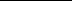 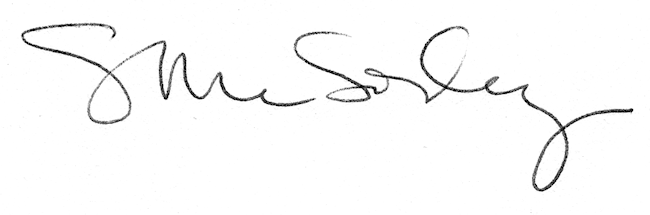 